			CSA Referral Form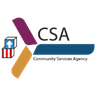 Client Information:Client Name:____________________________________________	DOB:___________________Address:________________________________________________	Phone:_________________Email: ___________________________________ Preferred Language: ___English ___Spanish ___OtherDate of Referral: __________________________Reason for referral:______________________________________________________________________________________________________________________________________________________________________________________________________________________________________________________________Referred to:Agency:______________________________	Contact Person:_____________________________Address:______________________________	Phone:____________________________________	Email:_____________________________________Referred By:__________________________	Phone:_____________________________________Client Signature:___________________________	Date:___________________________________________Case Manager: ___________________________________________________